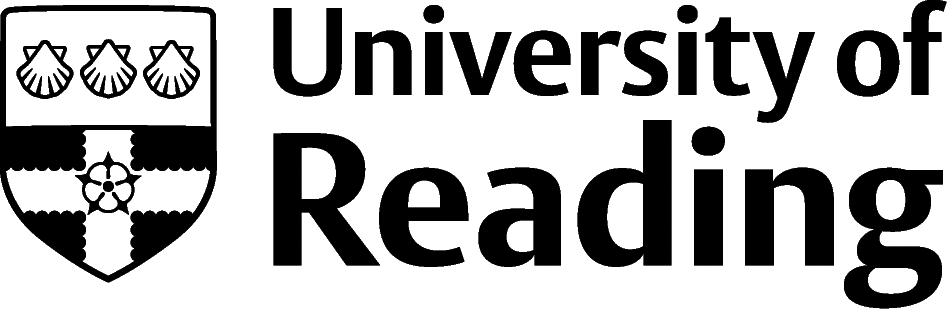 University of Reading Regional PhD Bursaries: Case for supportApplicant detailsApplicant detailsApplicant detailsSurnameSurnameForenameForenameEmail addressEmail addressApplicant numberApplicant numberIntended start date (month and year)Intended start date (month and year)School and Supervisor (if known)School and Supervisor (if known)Project titleProject titleAre you applying for a part-time or a full-time award?Are you applying for a part-time or a full-time award?Please tick this box to confirm that:1. You are not a current student2. You have submitted an online application for admission to the University of Reading. Details on how to apply can be found at: http://www.reading.ac.uk/gs-how-to-apply.aspxPlease tick this box to confirm that:1. You are not a current student2. You have submitted an online application for admission to the University of Reading. Details on how to apply can be found at: http://www.reading.ac.uk/gs-how-to-apply.aspxPlease make your case for support in the space provided belowPlease demonstrate: the nature of your connection with Reading or the region;your reason for applying to study for a PhD and why you are choosing the University of Reading;why you need a bursary;how you expect to benefit from the bursary and from PhD study.The maximum total word count is 500.Please indicate where you first heard about this bursary schemePlease indicate where you first heard about this bursary schemeUniversity of Reading website FacebookTwitterMember of University of Reading StaffCurrent University of Reading studentReading Evening PostReading Chronicle FlyerBBC Radio Berkshire Other source (please specify below)